Η ΕΚΚΛΗΣΊΑ ΤΗΣ ΠΑΝΑΓΊΑΣ ΤΣΑΜΠΊΚΑΣ 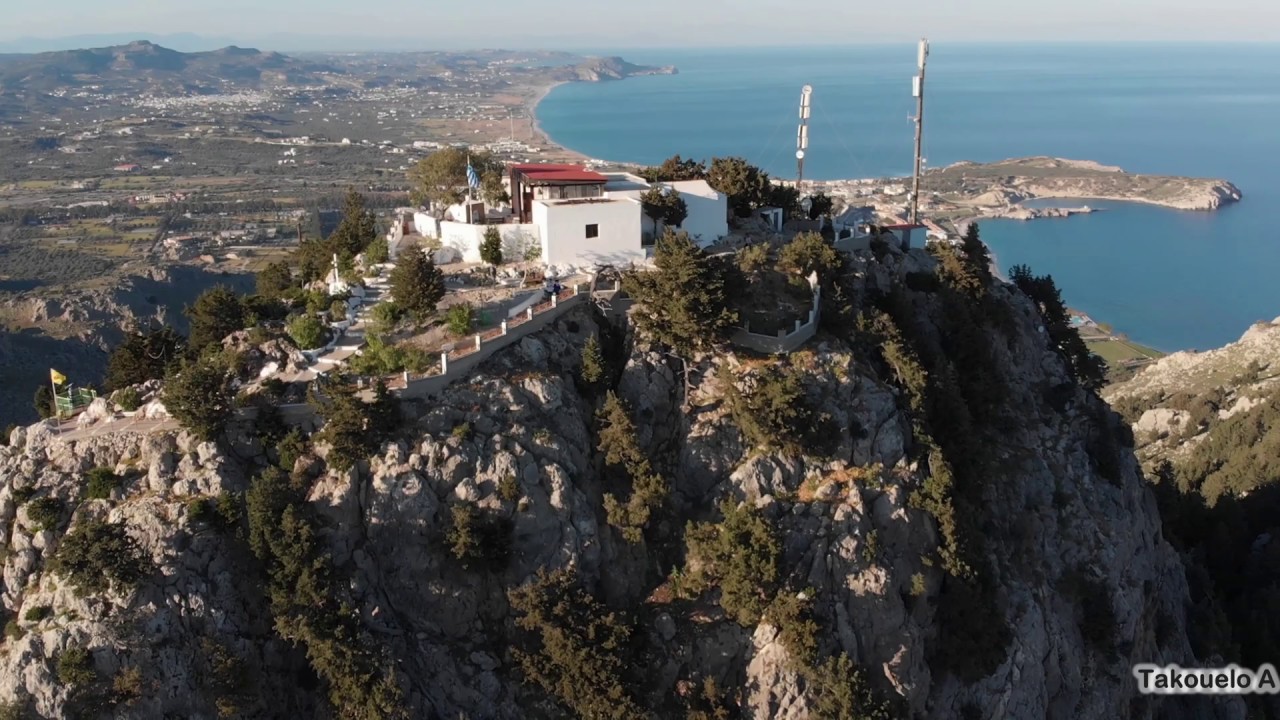 Ωράριο Επισκεψιμότητας: 8:00-20:0023χλμ. Ρόδου ΛίνδουΩράριο Επισκεψιμότητας: